زانكۆی سه‌ڵاحه‌دین-هه‌ولێر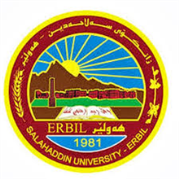 كۆلێژی:پەروەردەی بنەڕەتیبه‌شی: زانستی گشتیژمێریاری                                                  فۆرمی سه‌روانه‌ی زێده‌كی مامۆستایان                                      مانگی: نیسانڕۆژ/ كاتژمێر8:30-9:309:30-10:3010:30-11:3011:30-12:3012:30-1:301:30-2:302:30-3:303:30-4:304:30-5:30شەممەیەك شەممەدوو شەممەرێبازی توێژینەوەرێبازی توێژینەوەرێبازی توێژینەوەرێبازی توێژینەوەسێ شەممەچوار شەممەتوێژینەوەی قوتابیانتوێژینەوەی قوتابیانتوێژینەوەی قوتابیانتوێژینەوەی قوتابیانپێنج شەممەبینین (المشاهدە)بینین (المشاهدە)بینین (المشاهدە)ڕۆژڕۆژڕێكه‌وتتیۆری تیۆری پراكتیكیژمارەی سەروانەڕۆژڕێكه‌وتتیۆری پراكتیكیژمارەی سەروانەشەممەشەممەشەممە6/ 4یەك شەمەیەك شەمەیەك شەمە7/ 4دوو شەمەدوو شەمە1/ 444دوو شەمە8/ 44سێ شەمەسێ شەمە2/ 4سێ شەمە9/ 4چوار شەمەچوار شەمە3/ 4چوار شەمە10/ 4پێنج شەمەپێنج شەمە4/ 433پێنج شەمە11/ 4 3سه‌رپه‌رشتی پرۆژه‌ی ده‌رچونسه‌رپه‌رشتی پرۆژه‌ی ده‌رچونسه‌رپه‌رشتی پرۆژه‌ی ده‌رچون44سه‌رپه‌رشتی پرۆژه‌ی ده‌رچونسه‌رپه‌رشتی پرۆژه‌ی ده‌رچون4كۆى كاتژمێره‌كانكۆى كاتژمێره‌كانكۆى كاتژمێره‌كان111111كۆى كاتژمێره‌كانكۆى كاتژمێره‌كان11ڕۆژڕۆژڕێكه‌وتتیۆری تیۆری پراكتیكیژمارەی سەروانەڕۆژڕێكه‌وتتیۆری پراكتیكیژمارەی سەروانەشەممەشەممە13/ 4شەممە20/ 4یەك شەمەیەك شەمە14/ 4یەك شەمە21/ 4دوو شەمەدوو شەمە15/ 444دوو شەمە22/ 44سێ شەمەسێ شەمە16/ 4سێ شەمە23/ 4چوار شەمەچوار شەمە17/ 4چوار شەمە24/ 4پێنج شەمەپێنج شەمە18/ 433پێنج شەمە25/ 43سه‌رپه‌رشتی پرۆژه‌ی ده‌رچونسه‌رپه‌رشتی پرۆژه‌ی ده‌رچونسه‌رپه‌رشتی پرۆژه‌ی ده‌رچون44سه‌رپه‌رشتی پرۆژه‌ی ده‌رچونسه‌رپه‌رشتی پرۆژه‌ی ده‌رچون4كۆى كاتژمێره‌كانكۆى كاتژمێره‌كانكۆى كاتژمێره‌كان1111كۆى كاتژمێره‌كانكۆى كاتژمێره‌كان11ڕۆژڕێكه‌وتتیۆری پراكتیكیژمارەی سەروانەناوی مامۆستا: رۆشنا سدیق محمدنازناوی زانستی: مامۆستابەشوانەى ياسايى:10بەشوانەی هەمواركراو:8ته‌مه‌ن:37كۆی سەروانە:)نیسابی یاسایی خۆم تەوەوکردووە)هۆكاری دابه‌زینی نیساب: ئەندامێتی لە دلنیای جۆری +لیژنەی تەندروستی کۆلیژ)ناوی مامۆستا: رۆشنا سدیق محمدنازناوی زانستی: مامۆستابەشوانەى ياسايى:10بەشوانەی هەمواركراو:8ته‌مه‌ن:37كۆی سەروانە:)نیسابی یاسایی خۆم تەوەوکردووە)هۆكاری دابه‌زینی نیساب: ئەندامێتی لە دلنیای جۆری +لیژنەی تەندروستی کۆلیژ)ناوی مامۆستا: رۆشنا سدیق محمدنازناوی زانستی: مامۆستابەشوانەى ياسايى:10بەشوانەی هەمواركراو:8ته‌مه‌ن:37كۆی سەروانە:)نیسابی یاسایی خۆم تەوەوکردووە)هۆكاری دابه‌زینی نیساب: ئەندامێتی لە دلنیای جۆری +لیژنەی تەندروستی کۆلیژ)ناوی مامۆستا: رۆشنا سدیق محمدنازناوی زانستی: مامۆستابەشوانەى ياسايى:10بەشوانەی هەمواركراو:8ته‌مه‌ن:37كۆی سەروانە:)نیسابی یاسایی خۆم تەوەوکردووە)هۆكاری دابه‌زینی نیساب: ئەندامێتی لە دلنیای جۆری +لیژنەی تەندروستی کۆلیژ)ناوی مامۆستا: رۆشنا سدیق محمدنازناوی زانستی: مامۆستابەشوانەى ياسايى:10بەشوانەی هەمواركراو:8ته‌مه‌ن:37كۆی سەروانە:)نیسابی یاسایی خۆم تەوەوکردووە)هۆكاری دابه‌زینی نیساب: ئەندامێتی لە دلنیای جۆری +لیژنەی تەندروستی کۆلیژ)ناوی مامۆستا: رۆشنا سدیق محمدنازناوی زانستی: مامۆستابەشوانەى ياسايى:10بەشوانەی هەمواركراو:8ته‌مه‌ن:37كۆی سەروانە:)نیسابی یاسایی خۆم تەوەوکردووە)هۆكاری دابه‌زینی نیساب: ئەندامێتی لە دلنیای جۆری +لیژنەی تەندروستی کۆلیژ)ناوی مامۆستا: رۆشنا سدیق محمدنازناوی زانستی: مامۆستابەشوانەى ياسايى:10بەشوانەی هەمواركراو:8ته‌مه‌ن:37كۆی سەروانە:)نیسابی یاسایی خۆم تەوەوکردووە)هۆكاری دابه‌زینی نیساب: ئەندامێتی لە دلنیای جۆری +لیژنەی تەندروستی کۆلیژ)شەممە27/ 4ناوی مامۆستا: رۆشنا سدیق محمدنازناوی زانستی: مامۆستابەشوانەى ياسايى:10بەشوانەی هەمواركراو:8ته‌مه‌ن:37كۆی سەروانە:)نیسابی یاسایی خۆم تەوەوکردووە)هۆكاری دابه‌زینی نیساب: ئەندامێتی لە دلنیای جۆری +لیژنەی تەندروستی کۆلیژ)ناوی مامۆستا: رۆشنا سدیق محمدنازناوی زانستی: مامۆستابەشوانەى ياسايى:10بەشوانەی هەمواركراو:8ته‌مه‌ن:37كۆی سەروانە:)نیسابی یاسایی خۆم تەوەوکردووە)هۆكاری دابه‌زینی نیساب: ئەندامێتی لە دلنیای جۆری +لیژنەی تەندروستی کۆلیژ)ناوی مامۆستا: رۆشنا سدیق محمدنازناوی زانستی: مامۆستابەشوانەى ياسايى:10بەشوانەی هەمواركراو:8ته‌مه‌ن:37كۆی سەروانە:)نیسابی یاسایی خۆم تەوەوکردووە)هۆكاری دابه‌زینی نیساب: ئەندامێتی لە دلنیای جۆری +لیژنەی تەندروستی کۆلیژ)ناوی مامۆستا: رۆشنا سدیق محمدنازناوی زانستی: مامۆستابەشوانەى ياسايى:10بەشوانەی هەمواركراو:8ته‌مه‌ن:37كۆی سەروانە:)نیسابی یاسایی خۆم تەوەوکردووە)هۆكاری دابه‌زینی نیساب: ئەندامێتی لە دلنیای جۆری +لیژنەی تەندروستی کۆلیژ)ناوی مامۆستا: رۆشنا سدیق محمدنازناوی زانستی: مامۆستابەشوانەى ياسايى:10بەشوانەی هەمواركراو:8ته‌مه‌ن:37كۆی سەروانە:)نیسابی یاسایی خۆم تەوەوکردووە)هۆكاری دابه‌زینی نیساب: ئەندامێتی لە دلنیای جۆری +لیژنەی تەندروستی کۆلیژ)ناوی مامۆستا: رۆشنا سدیق محمدنازناوی زانستی: مامۆستابەشوانەى ياسايى:10بەشوانەی هەمواركراو:8ته‌مه‌ن:37كۆی سەروانە:)نیسابی یاسایی خۆم تەوەوکردووە)هۆكاری دابه‌زینی نیساب: ئەندامێتی لە دلنیای جۆری +لیژنەی تەندروستی کۆلیژ)ناوی مامۆستا: رۆشنا سدیق محمدنازناوی زانستی: مامۆستابەشوانەى ياسايى:10بەشوانەی هەمواركراو:8ته‌مه‌ن:37كۆی سەروانە:)نیسابی یاسایی خۆم تەوەوکردووە)هۆكاری دابه‌زینی نیساب: ئەندامێتی لە دلنیای جۆری +لیژنەی تەندروستی کۆلیژ)یەك شەمە28/ 4ناوی مامۆستا: رۆشنا سدیق محمدنازناوی زانستی: مامۆستابەشوانەى ياسايى:10بەشوانەی هەمواركراو:8ته‌مه‌ن:37كۆی سەروانە:)نیسابی یاسایی خۆم تەوەوکردووە)هۆكاری دابه‌زینی نیساب: ئەندامێتی لە دلنیای جۆری +لیژنەی تەندروستی کۆلیژ)ناوی مامۆستا: رۆشنا سدیق محمدنازناوی زانستی: مامۆستابەشوانەى ياسايى:10بەشوانەی هەمواركراو:8ته‌مه‌ن:37كۆی سەروانە:)نیسابی یاسایی خۆم تەوەوکردووە)هۆكاری دابه‌زینی نیساب: ئەندامێتی لە دلنیای جۆری +لیژنەی تەندروستی کۆلیژ)ناوی مامۆستا: رۆشنا سدیق محمدنازناوی زانستی: مامۆستابەشوانەى ياسايى:10بەشوانەی هەمواركراو:8ته‌مه‌ن:37كۆی سەروانە:)نیسابی یاسایی خۆم تەوەوکردووە)هۆكاری دابه‌زینی نیساب: ئەندامێتی لە دلنیای جۆری +لیژنەی تەندروستی کۆلیژ)ناوی مامۆستا: رۆشنا سدیق محمدنازناوی زانستی: مامۆستابەشوانەى ياسايى:10بەشوانەی هەمواركراو:8ته‌مه‌ن:37كۆی سەروانە:)نیسابی یاسایی خۆم تەوەوکردووە)هۆكاری دابه‌زینی نیساب: ئەندامێتی لە دلنیای جۆری +لیژنەی تەندروستی کۆلیژ)ناوی مامۆستا: رۆشنا سدیق محمدنازناوی زانستی: مامۆستابەشوانەى ياسايى:10بەشوانەی هەمواركراو:8ته‌مه‌ن:37كۆی سەروانە:)نیسابی یاسایی خۆم تەوەوکردووە)هۆكاری دابه‌زینی نیساب: ئەندامێتی لە دلنیای جۆری +لیژنەی تەندروستی کۆلیژ)ناوی مامۆستا: رۆشنا سدیق محمدنازناوی زانستی: مامۆستابەشوانەى ياسايى:10بەشوانەی هەمواركراو:8ته‌مه‌ن:37كۆی سەروانە:)نیسابی یاسایی خۆم تەوەوکردووە)هۆكاری دابه‌زینی نیساب: ئەندامێتی لە دلنیای جۆری +لیژنەی تەندروستی کۆلیژ)ناوی مامۆستا: رۆشنا سدیق محمدنازناوی زانستی: مامۆستابەشوانەى ياسايى:10بەشوانەی هەمواركراو:8ته‌مه‌ن:37كۆی سەروانە:)نیسابی یاسایی خۆم تەوەوکردووە)هۆكاری دابه‌زینی نیساب: ئەندامێتی لە دلنیای جۆری +لیژنەی تەندروستی کۆلیژ)دوو شەمە29/ 44ناوی مامۆستا: رۆشنا سدیق محمدنازناوی زانستی: مامۆستابەشوانەى ياسايى:10بەشوانەی هەمواركراو:8ته‌مه‌ن:37كۆی سەروانە:)نیسابی یاسایی خۆم تەوەوکردووە)هۆكاری دابه‌زینی نیساب: ئەندامێتی لە دلنیای جۆری +لیژنەی تەندروستی کۆلیژ)ناوی مامۆستا: رۆشنا سدیق محمدنازناوی زانستی: مامۆستابەشوانەى ياسايى:10بەشوانەی هەمواركراو:8ته‌مه‌ن:37كۆی سەروانە:)نیسابی یاسایی خۆم تەوەوکردووە)هۆكاری دابه‌زینی نیساب: ئەندامێتی لە دلنیای جۆری +لیژنەی تەندروستی کۆلیژ)ناوی مامۆستا: رۆشنا سدیق محمدنازناوی زانستی: مامۆستابەشوانەى ياسايى:10بەشوانەی هەمواركراو:8ته‌مه‌ن:37كۆی سەروانە:)نیسابی یاسایی خۆم تەوەوکردووە)هۆكاری دابه‌زینی نیساب: ئەندامێتی لە دلنیای جۆری +لیژنەی تەندروستی کۆلیژ)ناوی مامۆستا: رۆشنا سدیق محمدنازناوی زانستی: مامۆستابەشوانەى ياسايى:10بەشوانەی هەمواركراو:8ته‌مه‌ن:37كۆی سەروانە:)نیسابی یاسایی خۆم تەوەوکردووە)هۆكاری دابه‌زینی نیساب: ئەندامێتی لە دلنیای جۆری +لیژنەی تەندروستی کۆلیژ)ناوی مامۆستا: رۆشنا سدیق محمدنازناوی زانستی: مامۆستابەشوانەى ياسايى:10بەشوانەی هەمواركراو:8ته‌مه‌ن:37كۆی سەروانە:)نیسابی یاسایی خۆم تەوەوکردووە)هۆكاری دابه‌زینی نیساب: ئەندامێتی لە دلنیای جۆری +لیژنەی تەندروستی کۆلیژ)ناوی مامۆستا: رۆشنا سدیق محمدنازناوی زانستی: مامۆستابەشوانەى ياسايى:10بەشوانەی هەمواركراو:8ته‌مه‌ن:37كۆی سەروانە:)نیسابی یاسایی خۆم تەوەوکردووە)هۆكاری دابه‌زینی نیساب: ئەندامێتی لە دلنیای جۆری +لیژنەی تەندروستی کۆلیژ)ناوی مامۆستا: رۆشنا سدیق محمدنازناوی زانستی: مامۆستابەشوانەى ياسايى:10بەشوانەی هەمواركراو:8ته‌مه‌ن:37كۆی سەروانە:)نیسابی یاسایی خۆم تەوەوکردووە)هۆكاری دابه‌زینی نیساب: ئەندامێتی لە دلنیای جۆری +لیژنەی تەندروستی کۆلیژ)سێ شەمە30/ 4ناوی مامۆستا: رۆشنا سدیق محمدنازناوی زانستی: مامۆستابەشوانەى ياسايى:10بەشوانەی هەمواركراو:8ته‌مه‌ن:37كۆی سەروانە:)نیسابی یاسایی خۆم تەوەوکردووە)هۆكاری دابه‌زینی نیساب: ئەندامێتی لە دلنیای جۆری +لیژنەی تەندروستی کۆلیژ)ناوی مامۆستا: رۆشنا سدیق محمدنازناوی زانستی: مامۆستابەشوانەى ياسايى:10بەشوانەی هەمواركراو:8ته‌مه‌ن:37كۆی سەروانە:)نیسابی یاسایی خۆم تەوەوکردووە)هۆكاری دابه‌زینی نیساب: ئەندامێتی لە دلنیای جۆری +لیژنەی تەندروستی کۆلیژ)ناوی مامۆستا: رۆشنا سدیق محمدنازناوی زانستی: مامۆستابەشوانەى ياسايى:10بەشوانەی هەمواركراو:8ته‌مه‌ن:37كۆی سەروانە:)نیسابی یاسایی خۆم تەوەوکردووە)هۆكاری دابه‌زینی نیساب: ئەندامێتی لە دلنیای جۆری +لیژنەی تەندروستی کۆلیژ)ناوی مامۆستا: رۆشنا سدیق محمدنازناوی زانستی: مامۆستابەشوانەى ياسايى:10بەشوانەی هەمواركراو:8ته‌مه‌ن:37كۆی سەروانە:)نیسابی یاسایی خۆم تەوەوکردووە)هۆكاری دابه‌زینی نیساب: ئەندامێتی لە دلنیای جۆری +لیژنەی تەندروستی کۆلیژ)ناوی مامۆستا: رۆشنا سدیق محمدنازناوی زانستی: مامۆستابەشوانەى ياسايى:10بەشوانەی هەمواركراو:8ته‌مه‌ن:37كۆی سەروانە:)نیسابی یاسایی خۆم تەوەوکردووە)هۆكاری دابه‌زینی نیساب: ئەندامێتی لە دلنیای جۆری +لیژنەی تەندروستی کۆلیژ)ناوی مامۆستا: رۆشنا سدیق محمدنازناوی زانستی: مامۆستابەشوانەى ياسايى:10بەشوانەی هەمواركراو:8ته‌مه‌ن:37كۆی سەروانە:)نیسابی یاسایی خۆم تەوەوکردووە)هۆكاری دابه‌زینی نیساب: ئەندامێتی لە دلنیای جۆری +لیژنەی تەندروستی کۆلیژ)ناوی مامۆستا: رۆشنا سدیق محمدنازناوی زانستی: مامۆستابەشوانەى ياسايى:10بەشوانەی هەمواركراو:8ته‌مه‌ن:37كۆی سەروانە:)نیسابی یاسایی خۆم تەوەوکردووە)هۆكاری دابه‌زینی نیساب: ئەندامێتی لە دلنیای جۆری +لیژنەی تەندروستی کۆلیژ)چوار شەمەناوی مامۆستا: رۆشنا سدیق محمدنازناوی زانستی: مامۆستابەشوانەى ياسايى:10بەشوانەی هەمواركراو:8ته‌مه‌ن:37كۆی سەروانە:)نیسابی یاسایی خۆم تەوەوکردووە)هۆكاری دابه‌زینی نیساب: ئەندامێتی لە دلنیای جۆری +لیژنەی تەندروستی کۆلیژ)ناوی مامۆستا: رۆشنا سدیق محمدنازناوی زانستی: مامۆستابەشوانەى ياسايى:10بەشوانەی هەمواركراو:8ته‌مه‌ن:37كۆی سەروانە:)نیسابی یاسایی خۆم تەوەوکردووە)هۆكاری دابه‌زینی نیساب: ئەندامێتی لە دلنیای جۆری +لیژنەی تەندروستی کۆلیژ)ناوی مامۆستا: رۆشنا سدیق محمدنازناوی زانستی: مامۆستابەشوانەى ياسايى:10بەشوانەی هەمواركراو:8ته‌مه‌ن:37كۆی سەروانە:)نیسابی یاسایی خۆم تەوەوکردووە)هۆكاری دابه‌زینی نیساب: ئەندامێتی لە دلنیای جۆری +لیژنەی تەندروستی کۆلیژ)ناوی مامۆستا: رۆشنا سدیق محمدنازناوی زانستی: مامۆستابەشوانەى ياسايى:10بەشوانەی هەمواركراو:8ته‌مه‌ن:37كۆی سەروانە:)نیسابی یاسایی خۆم تەوەوکردووە)هۆكاری دابه‌زینی نیساب: ئەندامێتی لە دلنیای جۆری +لیژنەی تەندروستی کۆلیژ)ناوی مامۆستا: رۆشنا سدیق محمدنازناوی زانستی: مامۆستابەشوانەى ياسايى:10بەشوانەی هەمواركراو:8ته‌مه‌ن:37كۆی سەروانە:)نیسابی یاسایی خۆم تەوەوکردووە)هۆكاری دابه‌زینی نیساب: ئەندامێتی لە دلنیای جۆری +لیژنەی تەندروستی کۆلیژ)ناوی مامۆستا: رۆشنا سدیق محمدنازناوی زانستی: مامۆستابەشوانەى ياسايى:10بەشوانەی هەمواركراو:8ته‌مه‌ن:37كۆی سەروانە:)نیسابی یاسایی خۆم تەوەوکردووە)هۆكاری دابه‌زینی نیساب: ئەندامێتی لە دلنیای جۆری +لیژنەی تەندروستی کۆلیژ)ناوی مامۆستا: رۆشنا سدیق محمدنازناوی زانستی: مامۆستابەشوانەى ياسايى:10بەشوانەی هەمواركراو:8ته‌مه‌ن:37كۆی سەروانە:)نیسابی یاسایی خۆم تەوەوکردووە)هۆكاری دابه‌زینی نیساب: ئەندامێتی لە دلنیای جۆری +لیژنەی تەندروستی کۆلیژ)پێنج شەمە3ناوی مامۆستا: رۆشنا سدیق محمدنازناوی زانستی: مامۆستابەشوانەى ياسايى:10بەشوانەی هەمواركراو:8ته‌مه‌ن:37كۆی سەروانە:)نیسابی یاسایی خۆم تەوەوکردووە)هۆكاری دابه‌زینی نیساب: ئەندامێتی لە دلنیای جۆری +لیژنەی تەندروستی کۆلیژ)ناوی مامۆستا: رۆشنا سدیق محمدنازناوی زانستی: مامۆستابەشوانەى ياسايى:10بەشوانەی هەمواركراو:8ته‌مه‌ن:37كۆی سەروانە:)نیسابی یاسایی خۆم تەوەوکردووە)هۆكاری دابه‌زینی نیساب: ئەندامێتی لە دلنیای جۆری +لیژنەی تەندروستی کۆلیژ)ناوی مامۆستا: رۆشنا سدیق محمدنازناوی زانستی: مامۆستابەشوانەى ياسايى:10بەشوانەی هەمواركراو:8ته‌مه‌ن:37كۆی سەروانە:)نیسابی یاسایی خۆم تەوەوکردووە)هۆكاری دابه‌زینی نیساب: ئەندامێتی لە دلنیای جۆری +لیژنەی تەندروستی کۆلیژ)ناوی مامۆستا: رۆشنا سدیق محمدنازناوی زانستی: مامۆستابەشوانەى ياسايى:10بەشوانەی هەمواركراو:8ته‌مه‌ن:37كۆی سەروانە:)نیسابی یاسایی خۆم تەوەوکردووە)هۆكاری دابه‌زینی نیساب: ئەندامێتی لە دلنیای جۆری +لیژنەی تەندروستی کۆلیژ)ناوی مامۆستا: رۆشنا سدیق محمدنازناوی زانستی: مامۆستابەشوانەى ياسايى:10بەشوانەی هەمواركراو:8ته‌مه‌ن:37كۆی سەروانە:)نیسابی یاسایی خۆم تەوەوکردووە)هۆكاری دابه‌زینی نیساب: ئەندامێتی لە دلنیای جۆری +لیژنەی تەندروستی کۆلیژ)ناوی مامۆستا: رۆشنا سدیق محمدنازناوی زانستی: مامۆستابەشوانەى ياسايى:10بەشوانەی هەمواركراو:8ته‌مه‌ن:37كۆی سەروانە:)نیسابی یاسایی خۆم تەوەوکردووە)هۆكاری دابه‌زینی نیساب: ئەندامێتی لە دلنیای جۆری +لیژنەی تەندروستی کۆلیژ)ناوی مامۆستا: رۆشنا سدیق محمدنازناوی زانستی: مامۆستابەشوانەى ياسايى:10بەشوانەی هەمواركراو:8ته‌مه‌ن:37كۆی سەروانە:)نیسابی یاسایی خۆم تەوەوکردووە)هۆكاری دابه‌زینی نیساب: ئەندامێتی لە دلنیای جۆری +لیژنەی تەندروستی کۆلیژ)سه‌رپه‌رشتی پرۆژه‌ی ده‌رچونسه‌رپه‌رشتی پرۆژه‌ی ده‌رچون4ناوی مامۆستا: رۆشنا سدیق محمدنازناوی زانستی: مامۆستابەشوانەى ياسايى:10بەشوانەی هەمواركراو:8ته‌مه‌ن:37كۆی سەروانە:)نیسابی یاسایی خۆم تەوەوکردووە)هۆكاری دابه‌زینی نیساب: ئەندامێتی لە دلنیای جۆری +لیژنەی تەندروستی کۆلیژ)ناوی مامۆستا: رۆشنا سدیق محمدنازناوی زانستی: مامۆستابەشوانەى ياسايى:10بەشوانەی هەمواركراو:8ته‌مه‌ن:37كۆی سەروانە:)نیسابی یاسایی خۆم تەوەوکردووە)هۆكاری دابه‌زینی نیساب: ئەندامێتی لە دلنیای جۆری +لیژنەی تەندروستی کۆلیژ)ناوی مامۆستا: رۆشنا سدیق محمدنازناوی زانستی: مامۆستابەشوانەى ياسايى:10بەشوانەی هەمواركراو:8ته‌مه‌ن:37كۆی سەروانە:)نیسابی یاسایی خۆم تەوەوکردووە)هۆكاری دابه‌زینی نیساب: ئەندامێتی لە دلنیای جۆری +لیژنەی تەندروستی کۆلیژ)ناوی مامۆستا: رۆشنا سدیق محمدنازناوی زانستی: مامۆستابەشوانەى ياسايى:10بەشوانەی هەمواركراو:8ته‌مه‌ن:37كۆی سەروانە:)نیسابی یاسایی خۆم تەوەوکردووە)هۆكاری دابه‌زینی نیساب: ئەندامێتی لە دلنیای جۆری +لیژنەی تەندروستی کۆلیژ)ناوی مامۆستا: رۆشنا سدیق محمدنازناوی زانستی: مامۆستابەشوانەى ياسايى:10بەشوانەی هەمواركراو:8ته‌مه‌ن:37كۆی سەروانە:)نیسابی یاسایی خۆم تەوەوکردووە)هۆكاری دابه‌زینی نیساب: ئەندامێتی لە دلنیای جۆری +لیژنەی تەندروستی کۆلیژ)ناوی مامۆستا: رۆشنا سدیق محمدنازناوی زانستی: مامۆستابەشوانەى ياسايى:10بەشوانەی هەمواركراو:8ته‌مه‌ن:37كۆی سەروانە:)نیسابی یاسایی خۆم تەوەوکردووە)هۆكاری دابه‌زینی نیساب: ئەندامێتی لە دلنیای جۆری +لیژنەی تەندروستی کۆلیژ)ناوی مامۆستا: رۆشنا سدیق محمدنازناوی زانستی: مامۆستابەشوانەى ياسايى:10بەشوانەی هەمواركراو:8ته‌مه‌ن:37كۆی سەروانە:)نیسابی یاسایی خۆم تەوەوکردووە)هۆكاری دابه‌زینی نیساب: ئەندامێتی لە دلنیای جۆری +لیژنەی تەندروستی کۆلیژ)كۆى كاتژمێره‌كانكۆى كاتژمێره‌كان11كاتژمێرXXX    دینار    دینارواژۆی مامۆستام.رۆشنا سدیق محمدسەرۆكی بەشد.جیهان حمە شریف حمدڕاگری كۆلیژپ.ی.د.سیروان عارب سادق